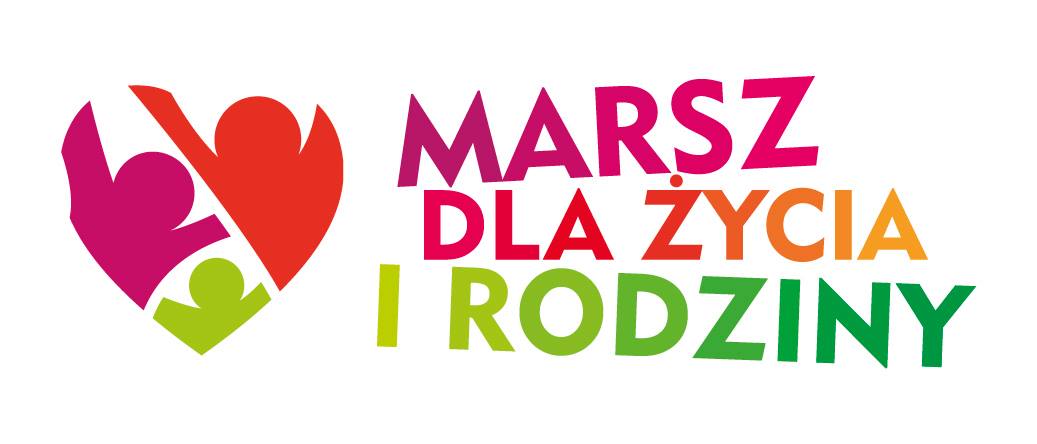 REGULAMIN KONKURSU PLASTYCZNEGO„Moja Rodzina – drzewo genealogiczne”pod hasłem Niech żyje Polska! w swoich rodzinach, dzieciach, narodzie, państwie i kulturze – wszystko to w duchu wiary, nadziei i miłości.§ 1              Temat i cel Konkursu: Moja Rodzina – drzewo genealogiczne Konkurs ogłoszony jest pod hasłem „Niech żyje Polska! w swoich rodzinach, dzieciach, narodzie, państwie i kulturze – wszystko to w duchu wiary, nadziei i miłości”.Cele konkursu:Zainteresowanie historią własnej rodziny;Zachęcenie uczestników do poznania przeszłości swoich przodków oraz dziejów Dużej i Małej Ojczyzny z perspektywy losów rodziny;Kształtowanie poczucia odpowiedzialności za relacje rodzinne i społeczne;Zachęcenie uczestników do gromadzenia rodzinnych pamiątek oraz odpowiedniej dbałości o rodzinne fotografie i dokumenty;Rozbudzenie zainteresowań poszukiwaniami genealogicznymi;Budowanie więzi wewnątrzrodzinnych przy okazji poszukiwań dotyczących historii swojej rodziny w różnych źródłach;Propagowanie pozytywnych więzi pomiędzy najbliższymi, w tym wspólne spędzanie czasu wolnego, wzajemny szacunek i zaufanie, a także rozwijanie wrażliwości inspirowanej życiem w rodzinie;Rozwijanie umiejętności wyrażania myśli i uczuć w formie plastycznej.						§ 2Organizator i współorganizatorzyOrganizatorem Konkursu jest Wydział Katechetyczny Kurii Diecezjalnej Płockiej; Współorganizatorem:Wydział ds. Rodzin Kurii Diecezjalnej Płockiej, Komisja Dialogu Obywatelskiego Ds. Katolickich i Wyznaniowych w Płocku.§ 3Uczestnicy KonkursuW Konkursie mogą brać udział wszyscy uczniowie uczęszczający do danego przedszkola, szkoły lub innej placówki oświatowej;Prace uczniowie wykonują w domu, przy pomocy rodzeństwa,  rodziców, dziadków, prawnych opiekunów;Każde przedszkole, szkoła, placówka oświatowa może złożyć trzy prace Konkursowe na etapie miejskim.       § 4			            Zadanie konkursoweZadaniem konkursowym jest przedstawienie historii swojej rodziny w graficznej formie drzewa genealogicznego;Technika wykonania pracy jest dowolna, (brystol - format A 3);Opracowane drzewo genealogiczne powinno zawierać minimum cztery pokolenia wstecz (w tym jako pierwsze pokolenie autora);Pierwsze pokolenie – data urodzin i data chrztu,Drugie pokolenie – data urodzin oraz data zawarcia sakramentu małżeństwa,Trzecie pokolenie – data urodzin i data ……. rocznicy sakramentu małżeństwa,Czwarte pokolenie – data urodzin;  Nie wolno dołączać oryginałów. Zdjęcia i dokumenty muszą być kopiami lub skanami;Napisanie eseju:   o najbardziej interesującej postaci w rodzinie, która pielęgnowała i przekazywała dziedzictwo wiary, tradycji i kultury naszego narodu kolejnym pokoleniom w rodzinie; lub o ważnych miejscach  i wydarzeniach z życia Błogosławionych Płockich Biskupów Męczenników – Arcybiskupie A. J. Nowowiejskim i Biskupie L. Wetmańskim ich dziedzictwie dla Diecezji Płockiej – 25 rocznica beatyfikacji.Uczestnik może zgłosić do Konkursu tylko jedną pracę.§5			            Organizacja Konkursu Szkolny etap konkursu trwa do 17 maja br.; W skład trzyosobowego Jury przedszkolnej/szkolnej Komisji konkursowej wchodzą: przewodniczący – dyrektor placówki i dwóch członków – katecheta i nauczyciel plastyki lub historii; Uczestnik może zgłosić do Konkursu tylko jedną pracę; Szkolną wystawę prac konkursowych przygotowuje Jury Konkursu;Wystawa szkolna będzie trwała do 19 maja br. na jej zakończenie Jury Konkursu wyda werdykt. Przyznanie dyplomów i nagród rzeczowych na etapie szkolnym pozostawiamy w gestii szkoły lub Rady Rodziców;Przedstawiciel placówki oświatowej odpowiedzialny jest za dostarczenie trzech zwycięskich prac konkursowych wraz z formularzem i oświadczeniem dołączonym do regulaminu do 20 maja 2024 r. na adres: Wydział Katechetyczny Kurii Diecezjalnej Płockiej ul. Tumska 3, 09 – 402 Płock z dopiskiem Konkurs: „Moja rodzina – drzewo genealogiczne”;Każde zgłoszenie powinno być opatrzone informacją zawierającą dane autora: imię i nazwisko, dokładny adres z kodem pocztowym, numer telefonu, adres mailowy oraz oświadczenie, że zgłoszony projekt jest oryginalnym dziełem autora oraz zgoda rodziców/prawnych opiekunów na udział w Konkursie;Na etapie miejskim Zespół  ds. Konkursu Komitetu Organizacyjnego Marszu dla Życia i Rodziny w Płocku wyłoni 3 laureatów Konkursu;Ogłoszenie wyników Konkursu nastąpi 26 maja 2024 r. Lista Laureatów zostanie zamieszczona na stronie internetowej Wydziału Katechetycznego www.katechetyczny.diecezjaplocka.pl . W Konkursie wezmą udział jedynie prace nienagrodzone w innych konkursach.	§ 6Kryteria ocenyPrzy ocenie prac konkursowych komisja weźmie pod uwagę:Zgodność z tematyką i celem Konkursu;Forma plastyczna, format A3;Liczba pokazanych pokoleń;Przejrzystość prezentowanych treści;Informacje o każdej z opisanych osób tj.: imię i nazwisko rodowe, ewentualnie przydomek, data urodzenia, data chrztu, miejsce wydarzenia, data i miejsce ślubu;Ponadto można uwzględnić: zawód, urzędy, godności, tytuły, udział w ważnych wydarzeniach dziejowych;Wykorzystane materiały i źródła, załączone kopie dokumentów urodzeń, ślubów, zgonów czy też innych wydarzeń rodzinnych, prawidłowe określenie stopnia pokrewieństwa poszczególnych członków rodziny;Ogólne wrażenie artystyczne, estetykę oraz oryginalny sposób zaprezentowania tematu Konkursu;Wartość merytoryczną i walory edukacyjne.§ 7NagrodyLaureaci Konkursu zostaną uhonorowani nagrodami rzeczowymi;Wszyscy uczestnicy Konkursu otrzymają dyplomy uczestnictwa;O terminie i miejscu wręczenia nagród osoby zainteresowane zostaną poinformowane w stosownym czasie za pośrednictwem szkół.§ 8Postanowienia końcowePrace konkursowe przechodzą na własność Organizatora Konkursu;Organizator zastrzega sobie prawo do bezpłatnego wykorzystania i prezentowania wybranych prac w przyszłości bez wypłacania honorariów autorskich;Do Konkursu nie będą dopuszczone prace zawierające treści niezgodne z prawem;Uczestnictwo w Konkursie jest jednoznaczne ze zgodą na przetwarzanie danych osobowych przez Organizatora Konkursu;Uczestnicy Konkursu oświadczają, że ewentualne zdjęcia zamieszczone w pracach konkursowych nie naruszają żadnych praw bądź dóbr osobistych osób trzecich, a także przepisów prawa;Użycie zdjęć, wizerunku członków rodziny autora pracy, nazwisk, dat itp. w pracy konkursowej jest jednoznaczne z wyrażeniem zgody na ich publikowanie;Organizator zastrzega sobie prawo zmian postanowień niniejszego regulaminu w każdym czasie bez podania przyczyny;Autorzy zrzekają się praw autorskich na rzecz Organizatora;Osoby niepełnoletnie uzyskują pisemna zgodę rodziców/prawnych opiekunów na udział w Konkursie po zapoznaniu się z regulaminem Konkursu;Sytuacje nieobjęte niniejszym regulaminem rozstrzyga Komisja Konkursowa.Szczegółowych informacji udziela:s. Dominika Ewa Dudzik CSPKierownik ds. Konkursu tel. 510 141 862dominika.dudzik@diecezjaplocka.pl 